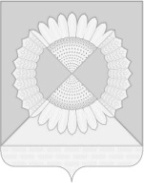 СОВЕТ ГРИШКОВСКОГО СЕЛЬСКОГО ПОСЕЛЕНИЯ КАЛИНИНСКОГО РАЙОНАРЕШЕНИЕсело ГришковскоеО внесении изменений в решение Совета Гришковского сельского поселения Калининского района от 23 ноября 2022 года № 129 "Об установлении земельного налога в Гришковском сельском поселении Калининского района"В соответствии с главой 31 Налогового кодекса Российской Федерации, Федеральным законом от 6 октября 2003 года № 131 - ФЗ "Об общих принципах организации местного самоуправления в Российской Федерации",  руководствуясь Уставом Гришковского сельского поселения Калининского района, Совет Гришковского сельского поселения Калининского района РЕШИЛ:1. Внести изменения в решение Совета Гришковского сельского поселения Калининского района от 23 ноября 2022 года № 129 "Об установлении земельного налога в Гришковском сельском поселении Калининского района" (далее - Решение):1.1. Подпункт 1. пункта 1.4 решения исключить.1.2. Подпункты 2.- 9. пункта 1.4 решения считать соответственно подпунктами 1 - 8.1.3. Пункт 1.5 изложить в следующей редакции: "1.5. Освобождаются от уплаты земельного налога следующие категории налогоплательщиков:  1. Органы местного самоуправления Гришковского сельского поселения Калининского района;  2. Муниципальные бюджетные, автономные, казенные учреждения, финансируемые за счет средств бюджета Гришковского сельского поселения Калининского района в части земель, используемых по целевому назначению;  3. Субъекты инвестиционной деятельности, осуществляемой в форме капитальных вложений.".2. Финансовому отделу администрации Гришковского сельского поселения Калининского района  (Шеремет Д.В.) обеспечить опубликование 2настоящего решения в газете "Калининец", а также разместить на официальном сайте Гришковского сельского поселения Калининского района в информационно - телекоммуникационной сети  "Интернет". 3. Копию настоящего решения направить в Межрайонную инспекцию Федеральной налоговой службы России № 10 по Краснодарскому краю для руководства в работе.4. Настоящее решение вступает в силу по истечению одного месяца со дня его официального опубликования и распространяется на правоотношения, возникшие с 1 января 2023 года.Глава Гришковского сельского поселения Калининского района                                                                           Т.А.Некрасоваот16.02.202№144